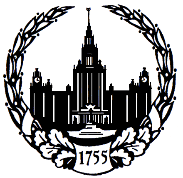 МОСКОВСКИЙ ГОСУДАРСТВЕННЫЙ УНИВЕРСИТЕТимени М.В. ЛОМОНОСОВАЭКОНОМИЧЕСКИЙ ФАКУЛЬТЕТ_____________________________________________________________________________________Отзыв о прохождении педагогической практикиЭкономический факультет МГУ имени М.В. Ломоносова направляет для прохождения педагогической практики________________________________________________________________________________________________________________________________________________________________________________________________________________________________________________________________________________________________________________________________________________________________________________________________________________________________________________________________________________________________________________________________________________________________________________________________________________________________________________________________________________________________________________________________________________________________________________________________________________________________________________________________________________________________________________________________________________________________________________________________________________________________________________________________________________________________________________________________________________________________________________________________________________________________________________________________________________________________________________________________________________________________________________________________________________________________________________________________________________________________________________________________________________________________________________________________________________________Всего кредитов: 3 зад. ед.Оценка: зачет/незачетРуководитель практики:(степень, звание/должность)                ___________________           ___________________                                                                                (подпись)                                                      (ФИО) М. п.Дата _____________202_ г.